V 4 – Nachweis von optischen Aufhellern in WaschmittelnMaterialien: 		Becherglas, Spatel, UV-Lampe, TaschentücherChemikalien:		20 %ige Waschmittellösung (Persil)Durchführung: 		In einem Becherglas wird eine 20 %ige Waschmittellösung hergestellt und anschließend ein Taschentuch hineingetaucht. Das Taschentuch wird dann aus der Lösung genommen und an der Luft getrocknet. Schließlich werden das getrocknete Taschentuch und ein unbehandeltes Taschentuch unter UV-Bestrahlung verglichen.Beobachtung:		Im Vergleich zu dem unbehandelten Taschentuch leuchtet das Taschentuch, welches vorher mit der Waschmittellösung behandelt worden ist, blau. 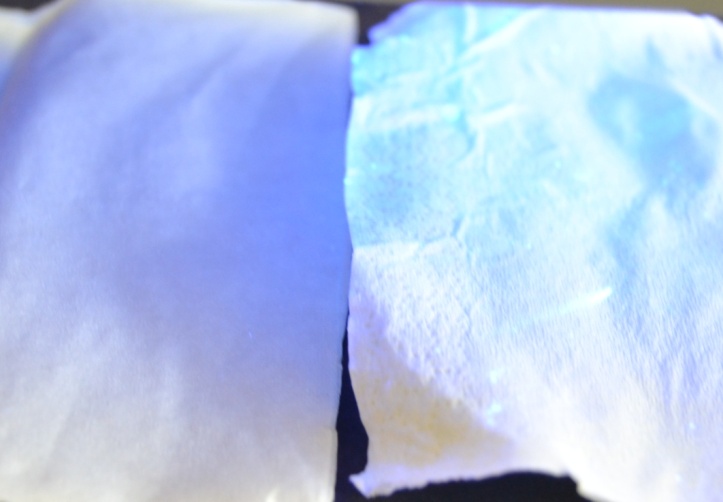 Deutung:		Das Papiertaschentuch fluoresziert blau, wenn optische Aufheller in Waschmitteln enthalten sind. Nach Waschvorgängen können sich Ablagerungen festsetzen, die das eingestrahlte Licht nicht vollständig reflektiert können. Folglich wird eher kurzwelliges blaues Licht reflektiert, wodurch die Wäsche gelblich erscheint. Optische Aufheller sind Farbstoffe, die sich auf die Faser festsetzen und die für den Menschen nicht sichtbare UV-Strahlung durch Fluoreszenz in blaues Licht umwandeln. Dabei ist das ausgestrahlte Licht im Vergleich zum eingestrahlten energieärmer und somit langwelliger. Das blaue Licht wird zusätzlich emittiert, sodass die Wäsche weiß erscheint. Ein Beispiel für optische Aufheller ist die 4,4'-Bis-(triazinylamino)-stilben-2-2'-disulfon-säure, die mit DASC abgekürzt und als Bleichmittel für Baumwolle, Wolle sowie Polyamide eingesetzt wird.Entsorgung:	Die Lösung kann im Abfluss entsorgt werden.Literatur:	H. Schmidkunz, W. Rentzsch, Chemische Freihandversuche-Band 2, Aulis Verlag, 2011, S. 375..				GefahrenstoffeGefahrenstoffeGefahrenstoffeGefahrenstoffeGefahrenstoffeGefahrenstoffeGefahrenstoffeGefahrenstoffeGefahrenstoffe---------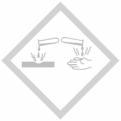 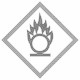 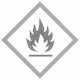 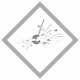 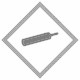 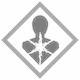 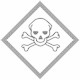 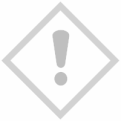 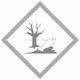 